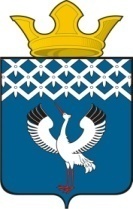 Российская ФедерацияСвердловская областьБайкаловский муниципальный районДума Байкаловского сельского поселения52-е заседание 4-го созываПРОЕКТРЕШЕНИЕ23 декабря 2021г.                             с. Байкалово                                             № ___Об утверждении Индикаторов риска нарушения обязательных требований, используемые для определения необходимости проведения внеплановыхпроверок при осуществлении администрацией Байкаловского сельского поселения Байкаловского муниципального района Свердловской области контроля в сфере благоустройства	В соответствии с частью 11 статьи 20 Жилищного кодекса Российской Федерации (Собрание законодательства Российской Федерации, 2013, № 8, 
ст. 721; 2019, № 49, ст. 6949), пунктом 1 Положения о Министерстве строительства и жилищно-коммунального хозяйства Российской Федерации, утвержденного постановлением Правительства Российской Федерации от 18 ноября 2013 г. № 1038 (Собрание законодательства Российской Федерации, 2013, № 47, ст. 6117;2018, № 53, ст. 8666), Дума Байкаловского сельского поселенияРЕШИЛА:1. Утвердить индикаторы риска нарушения обязательных требований, используемых в качестве основания для проведения внеплановых проверок при осуществлении администрацией Байкаловского сельского поселения Байкаловского муниципального района Свердловской области контроля в сфере благоустройства, согласно приложению к настоящему решению.	2. Настоящее решение вступает в силу с 01 января 2022 года. 	3. Настоящее решение опубликовать в Информационном вестнике Байкаловского сельского поселения и на официальном сайте Думы Байкаловского сельского поселения: https://байкдума.рф.Председатель Думы Байкаловского сельского поселения                     			      С.В. Кузеванова «__» декабря 2021г.Глава Байкаловского сельского поселения   Байкаловского муниципального районаСвердловской области			                                                Д.В. Лыжин«__» декабря 2021г.УТВЕРЖДЕНЫрешением Думы Байкаловского сельского поселенияБайкаловского муниципального районаСвердловской областиот 23 декабря 2021 г.   № ___Индикаторы риска нарушения обязательных требований, используемые для определения необходимости проведения внеплановых проверок при осуществлении администрацией Байкаловского сельского поселения Байкаловского муниципального района Свердловской области контроля в сфере благоустройства1. Наличие мусора и иных отходов производства и потребления на прилегающей территории или на иных территориях общего пользования.2. Наличие на прилегающей территории карантинных, ядовитых и сорных растений, порубочных остатков деревьев и кустарников. 3. Наличие самовольно нанесенных надписей или рисунков на фасадах нежилых зданий, строений, сооружений, на других стенах зданий, строений, сооружений, а также на иных элементах благоустройства и в общественных местах.4. Наличие препятствующей свободному и безопасному проходу граждан наледи на прилегающих территориях.5. Наличие сосулек на кровлях зданий, сооружений.6. Наличие ограждений, препятствующих свободному доступу маломобильных групп населения к объектам образования, здравоохранения, культуры, физической культуры и спорта, социального обслуживания населения.7. Уничтожение или повреждение специальных знаков, надписей, содержащих информацию, необходимую для эксплуатации инженерных сооружений.8. Осуществление земляных работ без разрешения на их осуществление либо с превышением срока действия такого разрешения.9. Создание препятствий для свободного прохода к зданиям и входам в них, а также для свободных въездов во дворы, обеспечения безопасности пешеходов и безопасного пешеходного движения, включая инвалидов и другие маломобильные группы населения, при осуществлении земляных работ.10. Размещение транспортных средств на газоне или иной озеленённой или рекреационной территории, размещение транспортных средств на которой ограничено Правилами благоустройства. 11. Удаление (снос), пересадка деревьев и кустарников без порубочного билета или разрешения на пересадку деревьев и кустарников, в случаях, когда удаление (снос) или пересадка должны быть осуществлены исключительно в соответствии с такими документами.12. Выпас сельскохозяйственных животных и птиц на территориях общего пользования.